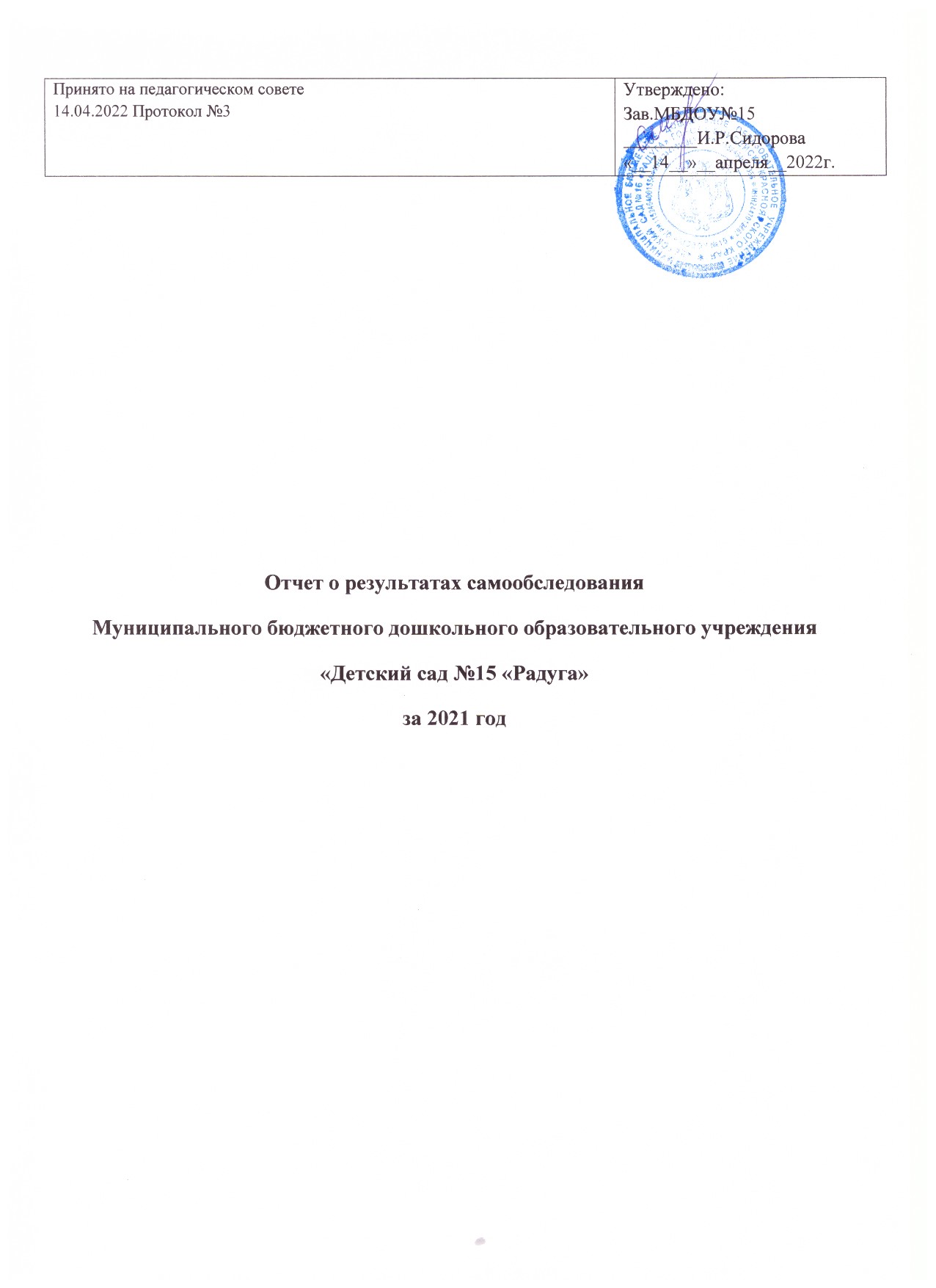 Предметом деятельности детского сада является развитие личности детей дошкольного возраста в различных видах общения и деятельности с учетом их возрастных, индивидуальных психологических и физиологических особенностей. Деятельность педагогической команды ДОУ была направлена на решение следующих задач:Совершенствовать профессиональные компетентности, составляющие управленческую, экспертную, проектную деятельность педагогов в процессе реализации образовательных программ.Способствовать развитию коммуникативных способностей детей, обеспечивая механизм сотрудничества персонала группы, направленный на совершенствование всех сторон детской речи и поддержку различных форм коммуникации детей и взрослых.Обеспечить поддержку родительских инициатив, влияющих на качество образования в ДОУ, совершенствовать механизмы сотрудничества с семьями, направленные на повышение компетентностей родителей (законных представителей) в вопросах развития и образования, охраны и укрепления здоровья детей.Показатели  деятельности ДОУ, подлежащие самообследованиюОбщая характеристика учрежденияМуниципальное бюджетное дошкольное образовательное учреждение «Детский сад № 15  «Радуга»  функционирует с 3 декабря 2015г. Имеет право ведения образовательной деятельности по адресу:663180, Красноярский край, г. Енисейск, ул. Промышленная 20/12 (юридический и фактический адрес совпадают).
Здание, построенное по типовому проекту, 2015 года постройки, общей площадью 2302,6кв.м. соответствует санитарным и гигиеническим нормам, обеспечивающим охрану здоровья воспитанников и работников, оборудовано и оснащено для реализации образовательных дошкольных программ.В настоящее время детский сад работает по лицензии: Серия 24ЛО1 № 0002551  от 03 июля 2017года в соответствии с которой детский сад имеет право на осуществление образовательной деятельности по образовательным программам:
-   дошкольное образование в группах общеразвивающей направленности (образовательная программа дошкольного образования МБДОУ № 15 «Радуга») В основе образовательного процесса – развивающие технологии, адекватные особенностям детей дошкольного возраста: игровые, социо-игровые, проблемного обучения, метод проектов, методика исследовательского обучения.
Образовательная деятельность в МБДОУ «Детский сад № 15 «Радуга» ведется на основании права на оперативное управление зданием (СВИДЕТЕЛЬСТВО о государственной регистрации права от 08.07.2016г., запись регистрации № 24-24/009-24/009/001/2016-1988/1Для обеспечения полноценного питания  детей  в дошкольном учреждении заключен договор  с продуктовой базой «ИП Гнот В.В.», СППК «Сибмолоко».   Типовое меню соблюдается.В МБДОУ «Детский сад  15 «Радуга» принимаются меры противопожарной безопасности. Здание оборудовано автоматической системой пожарной безопасности (радиосистемы передачи извещений «Танднм IP-И», системой оповещения и управления эвакуацией людей при пожаре. Имеется заключение о соответствии объекта защиты обязательным требованиям пожарной безопасности № 1104-3074 от 02.09.2016года. Безопасность детей МБДОУ «Детский сад № 15 «Радуга» осуществляется: заключен договор с ГУ «ОВО Межмуниципального отдела МВД  России «Лесосибирский».Дошкольное учреждение состоит на Налоговом учете. Имеет основной государственный регистрационный номер (ОГРН) 1152454001358, ИНН: 2447012867
Помещение и участок соответствуют государственным санитарно-эпидемиологическим требованиям к устройству правилам и нормативам работы ДОУ, нормам и правилам пожарной безопасности. Территория детского сада озеленена насаждениями по всему периметру. На территории учреждения имеются различные виды деревьев и кустарников, газоны, клумбы и цветники. Групповые помещения обеспечены мебелью и игровым оборудованием в достаточном количестве. Развивающая среда детского сада обеспечивает реализацию образовательной программы,  организована с учетом интересов детей и отвечает их возрастным особенностям и запросам.Рядом с дошкольным учреждением располагается СОШ № 9. Это создает благоприятные условия для организации совместной работы по обеспечению преемственности между ДОУ и начальной школой.     Режим работы учреждения:
    - пятидневная рабочая неделя
    - общая длительность рабочего дня – 12 часов (с 7.30 до 19.30)
     - выходные дни: суббота, воскресенье и нерабочие праздничные дни в соответствии с действующим законодательством Российской Федерации.            Детский сад осуществляет свою деятельность в соответствии с ФЗ «Об образовании в Российской Федерации» от 29.12.2012 г. № 273-ФЗ, ФГОС ДО  (Приказ Минобрнауки России от 17 октября 2013 г. N 1155), «Порядком организации и осуществления образовательной деятельности по основным общеобразовательным программам – образовательным программам дошкольного образования»(Приказ Министерства образования и науки РФ от 30 августа 2013 г. № 1014),санитарно-эпидемиологическими правилами и нормативами для детских образовательных учреждений,  договором между учредителем и ДОУ, Уставом дошкольного образовательного учреждения.
             Проектная мощность – 190 мест.     В МБДОУ «Детский сад № 15 «Радуга» функционирует 8 групп общеразвивающей направленности, в которых воспитываются 199 воспитанников раннего и дошкольного возраста.Количество и соотношение возрастных групп детей  в МБДОУ определяется, исходя из предельной наполняемости детского сада, возрастных групп в соответствии с требованиями  СанПиН.        Приоритетные направления деятельности образовательного учрежденияПриоритетным направлением деятельности МБДОУ «Детский сад № 15  «Радуга» является обеспечение качества реализации образовательной программы дошкольного образования.Цель программы. Развитие личности детей дошкольного возраста в различных видах общения и деятельности с учетом их возрастных, индивидуальных психологических и физиологических особенностей, создание условий развития ребенка, открывающих возможности для его позитивной социализации, личностного развития, развития инициативы и творческих способностей на основе сотрудничества со взрослыми и сверстниками и в соответствующих возрасту видах деятельности, создание развивающей образовательной среды, которая представляет собой систему условий социализации и индивидуализации детей.Задачи реализации программы направлены на:охрану и укрепление физического и психического здоровья детей, в том числе их эмоционального благополучия;обеспечение равных возможностей для полноценного развития каждого ребёнка в период дошкольного детства независимо от места проживания, пола, нации, языка, социального статуса, психофизиологических и других особенностей (в том числе ограниченных возможностей здоровья);обеспечение преемственности целей, задач и содержания образования, реализуемых в рамках образовательных программ различных уровней (далее – преемственность основных образовательных программ дошкольного и начального общего образования);создание благоприятных условий развития детей в соответствии с их возрастными и индивидуальными особенностями и склонностями, развитие способностей и творческого потенциала каждого ребёнка как субъекта отношений с самим собой, другими детьми, взрослыми и миром;объединение обучения и воспитания в целостный образовательный процесс на основе духовно-нравственных и социокультурных ценностей и принятых в обществе правил и норм поведения в интересах человека, семьи, общества;формирование общей культуры личности детей, в том числе ценностей здорового образа жизни, развития их социальных, нравственных, эстетических, интеллектуальных, физических качеств, инициативности, самостоятельности и ответственности ребёнка, формирования предпосылок учебной деятельности; обеспечение вариативности и разнообразия содержания Программ и организационных форм дошкольного образования, возможности формирования Программ различной направленности с учётом образовательных потребностей, способностей и состояния здоровья детей;формирование социокультурной среды, соответствующей возрастным, индивидуальным, психологическим и физиологическим особенностям детей;обеспечение психолого-педагогической поддержки семьи и повышения компетентности родителей (законных представителей) в вопросах развития и образования, охраны и укрепления здоровья детей;формирование у детей раннего и дошкольного возраста эстетическое отношение и художественно-творческие способности в изобразительной деятельности;формирование нравственно-патриотического отношения и чувства сопричастности к семье, городу, природе, культуре на основе историко-национальных особенностей родного города;Формирование потребности в физических упражнениях, развитие интереса к участию в подвижных и спортивных играх, активности в самостоятельной двигательной деятельности.Программа разработана с учетом следующих принципов:полноценное проживание ребёнком всех этапов детства (младенческого, раннего и дошкольного возраста), обогащение  (амплификация) детского развития;построение образовательной деятельности на основе индивидуальных особенностей каждого ребенка, при котором сам ребенок становится активным 
в выборе содержания своего образования, становится субъектом образования 
(далее – индивидуализация дошкольного образования); содействие и сотрудничество детей и взрослых, признание ребенка полноценным участником (субъектом) образовательных отношений;поддержка инициативы детей в различных видах деятельности;сотрудничество Организации с семьёй;приобщение детей к социокультурным нормам, традициям семьи, общества и государства;формирование познавательных интересов и познавательных действий ребенка в различных видах деятельности;возрастная адекватность дошкольного образования (соответствие условий, требований, методов возрасту  и особенностям развития);учёт этнокультурной ситуации развития детей. учет запроса родителей на содержание образования детей. принцип комплексно-тематического планирования; принцип научности.Образовательная  программа разработана на основе следующих научных подходов:Культурно-исторический подход определяет развитие ребенка как «…процесс формирования человека или личности, совершающийся путем возникновения на каждой ступени новых качеств, специфических для человека, подготовленных всем предшествующим ходом развития, но не содержащихся в готовом виде на более ранних ступенях» (Л. С. Выготский).Личностный подход исходит из положения, что в основе развития лежит, прежде всего, эволюция поведения и интересов ребенка, изменение структуры направленности его поведения. Поступательное развитие ребенка главным образом происходит за счет его личностного развития. В дошкольном возрасте социальные мотивы поведения развиты еще слабо, а потому в этот возрастной период деятельность мотивируется в основном непосредственными мотивами. Исходя из этого, предлагаемая ребенку деятельность должна быть для него осмысленной, только в этом случае она будет оказывать на него развивающее воздействие (по Л.С. Выготскому, А. Н. Леонтьеву, Л. И. Божович, Д. Б. Эльконину, А. В. Запорожцу).Деятельностный подход рассматривает деятельность наравне с обучением как движущую силу психического развития ребенка. В каждом возрасте существует своя ведущая деятельность, внутри которой возникают новые виды деятельности, развиваются (перестраиваются) психические процессы и возникают личностные новообразования (по А. Н. Леонтьеву, Д. Б. Эльконину, А. В. Запорожцу, В. В. Давыдову).      Для достижение поставленных целей были  определены основные направления и мероприятия ориентированные на личность ребенка  и создание в детском саду условий для развития его способностей, на свободное сотрудничество воспитанников, родителей и педагогов:- Стабильность  педагогического состава. Обеспечение 100% укомплектованности штатов.  Достижение такого уровня профессиональной компетентности персонала учреждения, который  позволит осуществлять квалифицированное педагогическое сопровождение каждого субъекта образовательного процесса (не менее 50% педагогического персонала – с высшим образованием, 90% аттестованных, 100% охват курсовой подготовкой).  - В соответствии  с Уставом  ДОУ  образовательный процесс          организован на основе  Основной образовательной программы дошкольного образования МБДОУ «Детский сад № 15 «Радуга»   -В группах  ДОУ созданы условия для самостоятельной активной деятельности детей. Для обеспечения условий безопасности и охраны здоровья детей выполняются мероприятия в соответствии с программой производственного контроля. Задача оснащения физкультурно-оздоровительного направления  решена в полной мере. В МБДОУ созданы необходимые условия для осуществления образовательного процесса с детьми дошкольного возраста.  Имеется  спортивная  площадка  с необходимым оборудованием для организации физкультурных занятий на улице.          Развивающая образовательная среда организована таким образом, чтобы обеспечить развитие индивидуальности каждого ребенка с учетом его возраста, интересов, склонностей, уровня самостоятельности и активности. Для развития детской инициативы, поддержки интересов и самостоятельности в среде групп созданы условия для развития детской игры, преобразовано пространство групп в соответствии с образовательными задачами, при оформлении используются продукты творчества детей.        Таким образом, можно сделать вывод, что построение образовательной среды в ДОУ основывается на принципах, направленных на создание благоприятных условий для реализации личностно-ориентированного взаимодействия взрослого и ребенка, обеспечения личностного развития воспитанников.    -  Особое внимание уделяется детям с ОВЗ. Как только в детском саду появляются дети, предоставившие подтверждение ПМПК, заключение о статусе «ребенок с ОВЗ», это сразу нацеливает образовательное учреждение на создание для такого ребенка специальных образовательных  условий. АОП разрабатывается самостоятельно ДОУ с учетом ФГОС ДО и основной образовательной программы ДОУ.   - В учреждении освоены и внедряются в практику технологии и методики, обеспечивающие реализацию образовательной программы в соответствии с современными требованиями к качеству образования:  «Метод проектов», «Утренний сбор», «Детский совет», «Детский мастер-класс», «Клубный час» (Л.В. Свирская),  «Социо-игровые подходы к педагогике» (Е.Е. Шулешко), мнемотехника, метод экспериментирования (Н.Н. Подъяков), метод комплексного руководства игрой (Зворыгина Е.В, Новоселова Л.С.), и «Open Spase». Практика «Утренний сбор» была опубликована в журнале «Воспитатель ДОУ» (№ 8/2018). - С целью оказания психолого- педагогической, методической и консультативной помощи родителям детей, не посещающих детский сад на базе нашего ДОУ был создан Консультационный пункт «Умка» (Реализация проекта «Поддержка семей, имеющих детей» национального проекта «Образование», основным результатом которого является удовлетворение потребности родителей в саморазвитии по вопросам образования и воспитания детей.                                                                                 - Обеспечена открытость ДОУ. На сайте размещена вся информация для родителей о деятельности детского сада. Создана группа в социальных сетях VK «Детский сад «Радуга», которая предназначена для информирования родителей и общественности о жизни детского сада, достижениях детей и педагогов и обеспечивает открытость дошкольного учреждения.                                                                   – В ДОУ создана и работает внутренняя система оценки качества образования, что позволяет принимать обоснованные и своевременные управленческие решения  по совершенствованию образовательного процесса, повышать уровень информированности родителей и прогнозировать дальнейшее развитие образовательной системы. - Организована совместная деятельность родительской общественности и органов самоуправления (родительский комитет ДОУ, Педагогический совет) в решении актуальных вопросов развития дошкольной организации. Расширены полномочия уже успешно действующих в ДОУ органов самоуправления, что содействует активному включению всех родителей в образовательный процесс ДОУ. Система управления ДОУ становится более открытой. Усиливается ориентация ДОУ на интересы потребителей образовательной услуги.- В целях обеспечения выполнения показателей национальных и региональных проектов, реализации на территории г.Енисейска регионального проекта «Успех каждого ребенка» проведена информационно-просветительская компания по реализации проекта, показатель вовлечения составил 79 %.    Совместные действия администрации детского сада, педагогического коллектива и родительской общественности позволяют детскому саду работать в режиме развития, обеспечивая качество дошкольного образования.  Для реализации поставленных задач в учреждении были созданы следующие условия.Кадровое обеспечение.               Все педагоги ДОУ являются активными участниками городского методического объединения, регулярно представляют свой опыт работы для педагогов города. Для повышения качества реализации образовательной деятельности в доу по приоритетным направлениям деятельности созданы и успешно разворачивают деятельность творческие группы педагогов.Муниципальный конкурс на лучшую методическую разработку обучающего семинара для родителей Дорохова Е.С., Братанова Т.Н., Иванова О.Н. (победитель).Муниципальный конкурс «Мои открытия!» Григорьева О.В., Бунатян И.О., Братанова Т.Н., Хребтова Т.А. (победители).Муниципальный конкурс Воспитатель года 2021   Иванова О.Н.Муниципальный конкурс «Мир понарошку» Клюйко Е.В., Кузьмина Е.Д., Бунатян И.О., Григорьева О.В., Братанова Т.Н., Хребтова Т.А.Муниципальный конкурс «Детский совет по-настоящему», Клюйко Е.В., Кузьмина Е.Д., Бунатян И.О., Григорьева О.В., Братанова Т.Н., Хребтова Т.А.Региональный конкурс «Мои открытия!» Братанова Т.Н., Хребтова Т.А. (финалисты)Всероссийский конкурс «Голос ребенка» Люлина А.Ю., Клюйко Е.В., Кузьмина Е.Д., Бунатян И.О., Григорьева О.В., Братанова Т.Н., Хребтова Т.А.Управленческая деятельность.Управление Учреждением строится на принципах единоначалия и самоуправления, обеспечивающих государственно-общественный характер управления Учреждением.Органами управления Учреждения являются:Общее собрание трудового коллективаПедагогический советРодительский комитет. Управление Учреждением осуществляет заведующий Учреждением в соответствии с действующим законодательством и Уставом дошкольного учреждения.Принципы управленческой деятельности:Ориентация на потребителя. Наша деятельность зависит от потребителя (дети и их родители) и поэтому мы должны знать и понимать их потребности. Ежегодное изучение мнения родителей о качестве образовательных услуг и их учет в деятельности образовательного учреждения, позволяет нам достигать взаимопонимания и иметь достаточно высокие оценки родителей относительно образовательной деятельности педагогического коллектива. Результаты этого анализа – это основа для дальнейших шагов в этом направлении.Вовлечение работников в управление образовательным учреждением, развивая их профессионализм, мотивацию на работу в данном учреждении.Командный подход к управлению учреждением. Мы должны и мы учимся работать как команда с едиными целями и средствами их достижения и одновременно,  неся персональную ответственность за свой процесс.Системный подход к управлению обеспечивает координацию всех аспектов деятельности и обеспечивает успешность деятельности образовательного учреждения в целом.Принятие решений, основанных на конкретных фактах. Этот принцип потребовал от нас построения информационно-аналитической системы  в ДОУ, позволяющей иметь достоверные результаты обо всех процессах. Основной инструмент – мониторинг.Постоянное улучшение. Применение этого принципа потребовало от нас проектного мышления, умения видеть в том, что мы делает хорошо, места, которые могут быть еще улучшены и за счет чего!Сотрудничество с родителями. Этот принцип управления качеством требует изменения форм взаимодействия с родителями, построения единого пространства развития ребенка – воспитанника.Методы управления — способы организации совместной деятельности участников педагогического процесса по реализации целей, принципов, содержания управленческой деятельности. Методы управления  делятся на три группы:административные (отбор и расстановка кадров, утверждение административных норм и нормативов, издание приказов, распоряжений, инструктирование и др.);экономические (установление материальных и нематериальных поощрений,  эффективный контракт.);социально-психологические (социально-психологический анализ, участие сотрудников в управлении, формирование педагогического коллектива, установление социальных норм поведения, создание творческой атмосферы и др.).В коллективе создана атмосфера творческого сотрудничества. Стиль руководства – демократический, но он может меняться в зависимости от конкретных субъектов руководства, а также от конкретной ситуации.Реализуя функцию планирования, администрация детского сада непрерывно устанавливает и конкретизирует цели самой организации и структурных подразделений, определяет средства их достижения, сроки, последовательность их реализации, распределяет ресурсы.Администрация Детского сада стремится к тому, чтобы воздействие приводило к эффективному взаимодействию всех участников образовательных отношений.Система планирования в учрежденииСтратегическое планирование (первый уровень)Концепция развития ДОУ (Программа развития учреждения). Тактическое планирование (второй уровень и третий уровень)Образовательная программаГодовой  план работы (Приоритетные задачи)Оперативное планирование (четвертый  уровень)Календарные  планы образовательной работы педагоговТематические планы педагогов.Кадровая политика является составной частью управленческой деятельности учреждения.Задачи кадровой политики:Подъем престижа учреждения;Исследование атмосферы внутри учреждения;Обобщение и предупреждение причин увольнения с работы;Планирование карьеры сотрудникаОбеспечить адаптацию сотрудникаМинимизировать текучесть кадров;Планирование карьеры сотрудника – одно из направлений кадровой политики, ориентированное на определение стратегии и этапов развития и продвижения специалистов. Планирование карьеры работников  профессионального образования осуществляется с учетом потенциальных целей, возможностей, способностей самого педагога, а так же перспектива образовательного учреждения. Одна и та же перспектива профессионального роста может быть интересна и приемлема для одного сотрудника и нежелательна для другого. Поэтому педагогические работники сами принимают решение, когда, в какой форме, в каком объеме они будут повышать квалификацию.Нормативно-правовое обеспечение введения и реализации ФГОС:Анализируя нормативную базу на предмет ее соответствия стандарту, мы руководствовались следующими федеральными документами: Федеральный закон от 29 декабря 2012г. № 273-ФЗ «Об образовании в Российской Федерации».Федеральный государственный образовательный стандарт дошкольного образования. Приказ Минобрнауки России от 30 августа 2013 г. N 1014 "Об утверждении Порядка организации и осуществления образовательной деятельности по основным общеобразовательным программам - образовательным программам дошкольного образования"СанПиН 2.4.1.3049-13 "Санитарно-эпидемиологические требования к устройству, содержанию и организации режима работы дошкольных образовательных организаций"Для распространения педагогического опыта педагоги принимают участие в профессиональных конкурсах, научно-практических конференциях.Охрана и укрепление здоровья детей.Одним из приоритетных направлений деятельности являлось планирование мероприятий по сохранению, укреплению здоровья дошкольников:соблюдение воздушно-теплового режима и освещения;соблюдение требований к организации воспитательно-образовательного процессаорганизация физического воспитания дошкольниковорганизация питанияорганизация медицинского обслуживаниясотрудничество с социумомРежим дня соответствует возрастным особенностям детей и способствует их гармоничному развитию. Установленный график приёма пищи строго соблюдаются.  Прогулку организуют 2 раза в день: в первую половину дня - до обеда и во вторую половину - после дневного сна. Дневной сон - один раз в день. Самостоятельная деятельность детей 3-7 лет (игры, подготовка к занятиям, личная гигиена и др.) занимает не менее 3-4 часов. Образовательная нагрузка соответствует нормам СанПиН.Оздоровительная работа в ДОУ проводится на основе нормативно – правовых документов:
      - ФЗ № 52 «О санитарно-эпидемиологическом благополучии населения»;
     - «Санитарно-эпидемиологические требования к устройству, содержанию и организации режима работы дошкольных образовательных учреждений» и т.д.   В ДОУ создан комплекс гигиенических системных мер, продолжается работа по формированию  психолого-педагогического сопровождения и физкультурно-оздоровительной системы, обеспечивающих ребенку психическое и физическое благополучие, комфортную моральную и бытовую среду в дошкольном учреждении.
    Медицинский блок включает в себя: медицинский и процедурный кабинет. Медицинский блок оснащен необходимым медицинским инструментарием и набором медикаментов. Подготовлены документы для лицензирования медицинской деятельности.Медицинское обслуживание воспитанников проводится по трем направлениям:
     - оздоровительная работа;
     - профилактическая работа;
     - организационно-методическая работа.
 Медицинской сестрой на основе мониторинга проводится:
     - распределение детей по группам здоровья;
     - распределение детей по физическому развитию;
     - выявление детей с хроническими заболеваниями.
     Медицинской сестрой дошкольного образовательного учреждения ведется учет и анализ общей заболеваемости воспитанников и заболеваемости детей в случаях, анализ простудных заболеваний.В течение года в МБДОУ проводились мероприятия, направленные на укрепление здоровья, согласно планам оздоровительных мероприятий.
     Укреплению здоровья детей уделялось большое внимание: проводились закаливающие процедуры, регулярные прогулки, выполнение двигательного режима в течение дня.
      Продолжается   работа с родителями по формированию ЗОЖ, направленная:
     - на повышение активности родителей, которая проявляется в участии в физкультурно-оздоровительных мероприятиях вместе с детьми, разнообразных формах работы по вопросам сохранения и укрепления здоровья дошкольников, в развитии предметно-развивающей среды в группах и на участках ДОУ;
     - на стимулирование положительной мотивации к здоровому образу жизни.Задача на развитие: обогащение форм и способов организации здоровьесбережения в МБДОУ, в том числе за счет вовлечения родителей в образовательный процесс. Организация питания.         В МБДОУ организовано 5-разовое питание. 
     Пищеблок оснащён всем необходимым для приготовления пищи оборудованием и уборочным инвентарём
       Меню-раскладки составляются раздельно для раннего и дошкольного  возраста. Имеется примерное цикличное 10-дневное меню, согласованное с Роспотребнадзором. Меню по дням недели разнообразное. В конце месяца проводится подсчет каллоража. Соблюдается последовательность технологического процесса приготовления блюд. Нормы питания соблюдаются. Проводится витаминизация третьих блюд. Есть картотека блюд, технологические карты приготовления пищи. Результаты по нормам питания отслеживаются. Бракеражная комиссия ДОУ систематически осуществляет контроль над  правильностью обработки продуктов, закладкой, выходом блюд, вкусовыми качествами пищи. Родители имеют возможность ознакомится с условиями приготовления пищи, с меню, ознакомиться со вкусовыми качествами блюд. Периодически проводится анкетирование родителей с целью установления мнения родителей о качестве организации питания детей в МБДОУ.Анализ  показал, что медико-социальные условия соответствуют нормам и требованиям, работа по охране и укреплению здоровья детей и физическому развитию требует дальнейшего усиления и систематизации. Необходима  координация  взаимодействия   педагогов с другими специалистами по всем направлениям здоровье-образовательной работы.Экономическое и материально-техническое обеспечениеОсновная задача в этом направлении - Эффективное планирование и расходование средств.Финансовое обеспечение учреждения осуществляется на основе нормативов финансирования в расчете на одного воспитанника.Материально-техническая база реализации ООП ДО практически соответствует действующим санитарным и противопожарным нормам, нормам охраны труда работников ДОУ. В результате деятельности учреждения поставленные задачи, стоящие перед ним были выполнены:       - Отсутствие нарушений и предписаний контролирующих органов. - Созданы материально – технические и наглядно – дидактические условия для осуществления деятельности учреждения по реализации образовательной программы дошкольного образования, разработанной в учреждении. - Обеспечиваются  условия для здоровьеобразовательной деятельности, создание безопасных условий и организации полноценного питания детей.№ п/пПоказателиЕдиница измерения1.Образовательная деятельность1.1Общая численность воспитанников, осваивающих образовательную программу дошкольного образования, в том числе:199 человека1.1.1В режиме полного дня (12 часов)199 человека1.1.2В режиме кратковременного пребывания (3-5 часов)0 человек1.1.3В семейной дошкольной группе0 человек1.1.4В форме семейного образования с психолого-педагогическим сопровождением на базе дошкольной образовательной организации0 человек1.2Общая численность воспитанников в возрасте до 3 лет44 человека1.3Общая численность воспитанников в возрасте от 3 до 8 лет 155 человек1.4Численность/удельный вес численности воспитанников в общей численности воспитанников, получающих услуги присмотра и ухода:199 человека / 100%1.4.1В режиме полного дня (12 часов)199 человека / 100%1.4.2В режиме продленного дня (12-14 часов)0 человек / 0%1.4.3В режиме круглосуточного пребывания0 человек / 0%1.5Численность/удельный вес численности воспитанников с ограниченными возможностями здоровья в общей численности воспитанников, получающих услуги:4 человек / 2%1.5.1По коррекции недостатков в физическом и (или) психическом развитии 2 человека / 1%1.5.2По освоению образовательной программы дошкольного образования1 человек / 0,5%1.5.3По присмотру и уходу4 человека / 1%1.6Средний показатель пропущенных дней при посещении дошкольной образовательной организации по болезни на одного воспитанника35 дней1.7Общая численность педагогических работников, в том числе:20 человек1.7.1Численность/удельный вес численности педагогических работников, имеющих высшее образование10 человек /50%1.7.2Численность/удельный вес численности педагогических работников, имеющих высшее образование педагогической направленности (профиля)10 человек / 50%1.7.3Численность/удельный вес численности педагогических работников, имеющих среднее профессиональное образование8 человек / 40%1.7.4Численность/удельный вес численности педагогических работников, имеющих среднее профессиональное образование педагогической направленности (профиля)8 человек / 40%1.8Численность/удельный вес численности педагогических работников, которым по результатам аттестации присвоена квалификационная категория, в общей численности педагогических работников, в том числе: 5человек / 25%1.8.1Высшая 0человек / 0%1.8.2Первая5 человек / 25%1.9Численность/удельный вес численности педагогических работников в общей численности педагогических работников, педагогический стаж работы которых составляет:1.9.1До 5 лет8 человек / 40%1.9.2Свыше 30 лет0 человек / 0%1.10Численность/удельный вес численности педагогических работников в общей численности педагогических работников в возрасте до 30 лет6 человек/ 30%1.11Численность/удельный вес численности педагогических работников в общей численности педагогических работников в возрасте от 55 лет0 человек / 0%1.12Численность/удельный вес численности педагогических и административно-хозяйственных работников, прошедших за последние 5 лет повышение квалификации/профессиональную переподготовку по профилю педагогической деятельности или иной осуществляемой в образовательной организации деятельности, в общей численности педагогических и административно-хозяйственных работников15 человек / 71%1.13Численность/удельный вес численности педагогических и административно-хозяйственных работников, прошедших повышение квалификации по применению в образовательном процессе федеральных государственных образовательных стандартов в общей численности педагогических и административно-хозяйственных работников 15 человек / 71%1.14Соотношение “педагогический работник/воспитанник”в дошкольной образовательной организации1 человек/9 человек1.15Наличие в образовательной организации следующих педагогических работников:1.15.1Музыкального руководителяда1.15.2Инструктора по физической культуреда1.15.3Учителя-логопеданет1.15.4Логопеданет1.15.5Учителя- дефектологанет1.15.6Педагога-психологада2.Инфраструктура2.1Общая площадь помещений, в которых осуществляется образовательная деятельность, в расчете на одного воспитанника11,8кв.м.2.2Площадь помещений для организации дополнительных видов деятельности воспитанников нет2.3Наличие физкультурного залада2.4Наличие музыкального залада2.5Наличие прогулочных площадок, обеспечивающих физическую активность и разнообразную игровую деятельность воспитанников на прогулкеда       ФИООбразование номер диплома дата окончания       УЗЗанимаемая должность Опыт работы в занимаемой должностиОбразование, категория ставкаБратанова Татьяна НиколаевнаЛесосибирский педагогический институт ВСВ 0245227рег.номер198 от 30.06.2006г.воспитатель15 летвысшее1Григорьева Ольга Валериевна Диплом бакалавра Федеральное государственное автономное образовательное учреждение высшего образования «Сибирский федеральный университет» г.Красноярск 102424  1061039Регистрацонный номер ФЛ/17924.06.2016г.воспитатель10 лет 4м.высшее         1БунатянИнга ОлеговнаФГАОУВПО «Сибирский федеральный университет»   ВСГ 2439910 Регистрацонный номер ФЛ/170 от18.12.2008г.воспитатель21 лет 4м.      высшее         1Ткачева Алена Сергеевна(декрет)Диплом специалистаФедеральное государственное автономное образовательное учреждение высшего образования «Сибирский федеральный университет» 102424  0638424Регистрационный номер ФЛ/206 30.12.2015г.Воспитатель5 лет 4 м.      высшее         1Люлина Анастасия ЮрьевнаФГАОУВПО «Сибирский федеральный университет»   КХ №9752920.12. 013г.воспитатель7 лет 4м.      высшее         1Мартынова Вера Александровна2Енисейское педагогическое училищеУТ №579909Регистрационный номер 105023.06.1995воспитательсреднее профессиональное1Мухина ГалинаЮрьевна(декрет)Красноярский государственный педагогический университет им. В.П.АстафьеваВСГ 2760838 Регистрационный номер 82803.07.2008г.воспитатель5 лет 4м.высшее1КузьминаАлександраСергеевнаКГБОУСПО «Енисейский педагогический колледж» 112424 2064141Регистрационный номер 6626.06.2019г.Воспитательмолод.спец. до 26.06.2024г.2 годасреднеепрофессиональное1Дорохова Екатерина СергеевнаФГАОУВПО «Сибирский федеральный университет»   ВСГ 443963508.12.2009г.воспитатель5 лет 4м.      Высшее, первая квалиф.категория26.03.2019г.         1Клюйко Екатерина ВикторовнаКГБОУСПО «Енисейский педагогический колледж» 24 СПА 002600619.06.2013г.Воспитатель6 лет 10 м.среднеепрофессиональное,первая квалиф.категория17.04.2020г.         1Кузьмина Екатерина ДмитриевнаФГАОУВПО «Сибирский федеральный университет»   ВСГ 5393221 20.12.2010г.Воспитатель 9 лет 4 м.высшее,первая квалиф.категория29.03.2019г.         1Новикова Нина Юрьевна(декрет)КГБОУСПО «Енисейский педагогический колледж» Воспитатель 2 годасреднеепрофессиональное         1ВайнбергерНадеждаСергеевнаКГБОУСПО «Енисейский педагогический колледж» СБ 4636552  16.06.2004гвоспитатель13 лет 6 м.среднеепрофессиональное1МельниковаТатьяна ВладимировнаКГБОУСПО «Енисейский педагогический колледж»24 ПА 000260617.06.2009г.воспитатель9 летсреднеепрофессиональное1Сайфутдинова ОльгаНиколаевна ФГАОУВПО «Сибирский федеральный университет»   ВСГ 2129554 22.06.2007г.Заместитель заведующего 12 лет 5м.высшее           1Хаванская ЖаннаВикторовна (декрет)ФГАОУВПО «Сибирский федеральный университет»   КЕ №27116Регистрационный номер ФЛ/159 08.07.2011г.Инструктор по физической культуре9 лет 4м.Высшее, первая квалиф. категория22.05.2019г.          1 Колесникова Анна ВалерьевнаСтудент ЛПИ – филиал СФУИнструктор по физической культуреИванова Ольга НиколаевнаЛесосибирский педагогический институт ВСВ 0246767рег.номер127 от 02.07.2005г.Педагог-психолог12 лет 4 м.Высшее, первая квалиф.категория14.04.2021г.1ПоповаИрина КонстантиновнаКрасноярское педагогическое училище №1 ЗТ-I №15848228.06.1986г.Муз.руководитель33 годасреднеепрофессиональное0,5ЖуйковаИринаАлексеевнаЛесосибирский педагогический институт ИВС 0668946рег.номер 9 от 20.06.2003г.Муз.руководитель7 летвысшее1,5ЕфремоваНатальяВасильевнаФГАОУВПО «Сибирский федеральный университет»   ВСГ 5393104 30.06.2010г.воспитатель6 летвысшее1ХребтоваТатьянаАндреевнаГОУВПО «Красноярский государственныйпедагогический университетим. В.П.Астафьева» 102424 081367928.05.2015г.воспитатель7 летВысшее1Любенко Анастасия ДмитриевнаСанкт-Петербургское БПОУ «Педагогический колледж №8»117824 2956864Регистрационный номер 189529.06.2020воспитательсреднее1Храмогина Мария АнатольевнаСтудентЕнисейский педагогический колледжвоспитатель1ВарехинаАлександра ИвановнаКГБПОУ «Енисейский педагогический колледж» 112424  589257402.07.2021г.воспитатель,молодой специалист до 02.07.2026г.-среднеепрофессиональное1